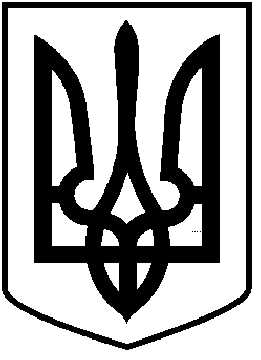       ЧОРТКІВСЬКА  МІСЬКА  РАДАДЕВЯНОСТО ДРУГА СЕСІЯ СЬОМОГО СКЛИКАННЯ                                                     РІШЕННЯ  25 червня 2020 року                                                                          № 1923м. ЧортківПро затвердження нової редакції  Положенняпро відділ містобудування та архітектури  Чортківської міської ради	З метою оптимізації структури та покращення роботи виконавчих органів міської ради, відповідно до ст. 13 Закону України «Про архітектурну діяльність», керуючись ч. 4 ст. 54  Закону України «Про місцеве самоврядування в Україні»,  міська радаВИРІШИЛА :     1. Затвердити нову редакцію Положення відділу  містобудування, архітектури та капітального будівництва Чортківської міської ради згідно з додатком.           2. Визнати рішення міської ради від 26 липня 2018 року № 1043 та від     22 серпня 2017 року № 779  такими, що втратили чинність. 	3. Копію рішення направити у відділ містобудування, архітектури та капітального будівництва міської ради.	4. Контроль за виконанням рішення покласти на постійну комісію з питань містобудування, земельних відносин, екології та сталого розвитку міської ради.     Міський голова                                                        Володимир  ШМАТЬКО